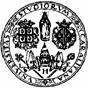 UNIVERSITA’ DEGLI STUDI DI CAGLIARIDIPARTIMENTO DI STUDI STORICI, GEOGRAFICI  E ARTISTICIAVVISO DI SELEZIONEper la stipula  di N. 1   contratto di lavoro autonomo per la realizzazione di ricerche sul campo nell’ambito del Progetto INCONTRO, Responsabile Scientifico Dott. Ignazio Macchiarella, da  predisporre secondo quanto previsto dalla Delibera del Consiglio di Amministrazione n. 141/09 C del 1/12/2009 dell’Ateneo di Cagliari.Il Direttore del DipartimentoVisto             l’art. 7 Comma 6 D.lgs 165 del 30.03.2001 così come successivamente modificato ed integrato che prevede per esigenze cui non possono far fronte con personale in servizio, le amministrazioni pubbliche possono conferire incarichi individuali, con contratti di lavoro autonomo, di natura occasionale o coordinata e continuativa, ad esperti  di particolare e comprovata specializzazione anche universitaria;Vista             la straordinarietà e la temporaneità dell’esigenza;Vista             la richiesta di prestazioni altamente qualificate;Vista             la Delibera n. 141/09 C del 1/12/2009  dell’Università di Cagliari per l’attività contrattuale;Accertata      l’assenza di professionalità interne al Dipartimento in grado di assicurare il medesimo servizio;Accertato      che le prestazioni in oggetto del contratto non rientrano tra i compiti istituzionali del personale dipendente;DISPONEArt. 1 – Attivazione delle procedureE’ indetta una pubblica selezione, per soli titoli, per il conferimento di N. 1 contratto di lavoro autonomo occasionale, in soggetti che operano nel campo dell’arte, per l’esecuzione della seguente attività:Pianificazione e realizzazione della documentazione audiovisiva digitale su dieci occasioni di poesia improvvisata e sui relativi dialoghi di approfondimento con gli stessi poeti, dell’analisi e catalogazione secondo il modello di schedatura DBI dei file acquisiti e del loro apprestamento per un primo livello di elaborazione, secondo le finalità scientifiche generali del progetto INCONTRO.I materiali realizzati dovranno essere consegnati al termine del lavoro insieme con una relazione scritta.La prestazione dovrà essere svolta entro 45 giorni a partire dalla data della stipula del contratto; l’importo è di € 5.000 (cinquemila) al lordo delle ritenute e degli oneri fiscali e previdenziali previsti dalla legge, IVA inclusa se dovuta. La spesa graverà sui fondi del Dipartimento, capitolo 12-8-36-1 Progetto INCONTRO Responsabile Scientifico dott. Macchiarella.Art. 2 – Requisiti di ammissionePossono partecipare alla selezione i candidati in possesso di attestati comprovanti esperienze nel campo della ricerca demoetnoantropologica. e. Costituiranno titolo preferenziale:laurea in: Lettere, Beni culturali, Filosofia, Storia, Discipline Demoantropologiche, Scienze della Formazione, Lingue e letterature straniere.  Del vecchio e nuovo ordinamento;collaborazioni, a qualsiasi titolo, con programmi di ricerca universitaria purchè comprovate da attestati rilasciati dai responsabili della ricerca o dalle strutture, specificamente nel campo della realizzazione di ricerche etnografiche con mezzi audiovisivi e nella catalogazione degli stessi;esperienze lavorative pregresse, coerenti con il profilo professionale richiesto;attività didattiche in campo demoetnoantropologico purchè comprovate da attestati;pubblicazioni su riviste (su supporto cartaceo o digitale), monografie, curatele o saggi in volumi collettanei di settore.Art. 3 – Domande di ammissioneLe domande di partecipazione alla selezione, redatte in stampatello o su computer, dovranno essere inviate con raccomandata postale con ricevuta di ritorno o raccomandate a mano alla Segreteria del Dipartimento sottoindicata, dalle ore 9 alle ore 13, entro 10 giorni dalla data della pubblicazione nel sito UNICA “Concorsi e Selezioni” pena l’esclusione dalla presente procedura selettiva, presso:Dipartimento di Studi Storici Geografici e ArtisticiSegreteria AmministrativaVia Is Mirrionis n. 1 - 09123 CAGLIARITel. 070 675 7355 -7357 -7356Nella domanda il candidato dovrà dichiarare, sotto la propria responsabilità:a)      le proprie generalità, la data e il luogo di nascita, la residenza  ed il recapito eletto ai fini della presente selezione, il codice di avviamento postale, il recapito telefonico, il proprio codice fiscale. L’eventuale variazione dei dati succitati deve essere tempestivamente comunicata alla segreteria del Dipartimento;b)      di possedere i titoli richiesti per l’accesso alla selezione, indicato all’art. 1 del presente bando;c)      altri titoli valutabili ai fini della selezione.Alla domanda il candidato dovrà allegare un curriculum vitae che documenti l’idoneità allo svolgimento dell’attività oggetto del contratto e  copia fotostatica di un documento valido di identità.Il Dipartimento non assume alcuna responsabilità nel caso di dispersione di comunicazioni dipendente da inesatta indicazione della residenza e del recapito da parte del candidato, o da mancata o tardiva comunicazione relativa alla variazione dei dati suindicati, né per eventuali disguidi postali o telegrafici non imputabili al Dipartimento.I dati personali, obbligatoriamente forniti, saranno trattati nel rispetto del D.lgs n. 196 e per tutti gli adempimenti connessi.Art. 4 – Commissione giudicatriceLa Commissione giudicatrice, composta dal presidente e da due docenti, verrà nominata dal Direttore del Dipartimento.Art. 5 – Valutazione titoliLa selezione consisterà nella valutazione dei titoli. La Commissione giudicatrice dispone in totale di un massimo di 10 punti per la valutazione. Tale punteggio deve intendersi così suddiviso:Riguardo alla valutazione del titolo di laurea il candidato potrà presentare alternativamente o un titolo di laurea di vecchio ordinamento, o un titolo di laurea di nuovo ordinamento specialistico (magistrale) o un titolo di laurea di nuovo ordinamento triennale di primo livellovotazione di laurea: per lauree di vecchio ordinamento e lauree specialistiche                                                                                                                                      fino a  4 puntivotazione di laurea: per lauree triennali di primo livello                                                                                                                                       fino a  2 punticollaborazioni, a qualsiasi titolo, con programmi di ricerca universitaria purché compravate da attestati rilasciati dal responsabile della ricerca o della struttura, specificamente nel campo della realizzazione di ricerche etnografiche con mezzi audiovisivi e nella catalogazione delle stesse,                                          fino a  2 puntiesperienze lavorative pregresse, coerenti con il profilo professionale richiesto,                                                                                                                                 fino a  2 puntiattività didattiche                                                                                            fino a  1 puntopubblicazioni su riviste di settore (su supporto cartaceo o digitale)                   fino a  1 puntoIl candidato è inserito nella graduatoria generale di merito qualora ottenga un punteggio non inferiore a 6/10.A parità di punteggio, la precedenza è determinata dalla minore età, fatti salvi i criteri generali di cui alla normativa vigente in materia.L’esito della selezione sarà reso noto mediante affissione all’albo del Dipartimento e nel sito del Dipartimento:http://www.unica.it/~dipstoge/Art. 6 – Stipula del contrattoIl candidato classificatosi al primo posto della graduatoria di merito sarà invitato a produrre la dichiarazione di accettazione del contratto e a stipulare lo stesso.Nel caso di mancata accettazione il contratto può essere stipulato dal candidato inserito nella graduatoria ed in posizione immediatamente successiva a quella del candidato rinunciatario.Con la stipula del contratto di lavoro autonomo il contraente si impegna a svolgere le attività collegate agli obiettivi indicati nell’art. 1 dal presente bando, sulla base delle indicazioni di massima  del Responsabile della ricerca. Il Responsabile Scientifico                                                         Il Direttore di DipartimentoDott. Ignazio Macchiarella                                                            Prof. Francesco Atzeni